Приложение 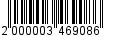 УТВЕРЖДЕНпостановлениемадминистрации от ___________ № ________Перечень муниципальных образовательных учреждений, реализующих основную образовательную программу дошкольного образования, закрепленных 
за территориями муниципального образования «Всеволожский муниципальный район» Ленинградской области__________________№ п/пНаименование образовательных учрежденийЗакрепленные территории1.Муниципальное дошкольное образовательное бюджетное учреждение «Детский сад комбинированного вида «Южный» г. ВсеволожскаЛенинградская область,          г. Всеволожск1. ул. Невская д.162. ул. Невская д.2МО «Город Всеволожск»;МО «Щегловское сельское поселение»;МО «Морозовское городское поселение»;МО «Романовское сельское поселение»;МО «Рахьинское городское поселение».2.Муниципальное дошкольное образовательное учреждение «Центр развития ребёнка - детский сад № 4»              г. ВсеволожскаЛенинградская область, г. Всеволожск, 1. ул. Вокка, д. 102. ул. Балашова д.53. Колтушское шоссе, д. 124/2МО «Город Всеволожск»;МО «Щегловское сельское поселение»;МО «Морозовское городское поселение»;МО «Романовское сельское поселение»;МО «Рахьинское городское поселение».3.Муниципальное дошкольное образовательное бюджетное учреждение «Детский сад комбинированного вида № 6» г. ВсеволожскаЛенинградская область, г. Всеволожск, 1. ул. Вокка, д.2\22. ул. Межевая, д. 13МО «Город Всеволожск»;МО «Щегловское сельское поселение»;МО «Морозовское городское поселение»;МО «Романовское сельское поселение»;МО «Рахьинское городское поселение».4.Муниципальное дошкольное общеобразовательное бюджетное учреждение «Детский сад комбинированного вида № 10» г. ВсеволожскаЛенинградская область, г. Всеволожск, 1. ул. Победы, д.42. ул. Южная, д. 16МО «Город Всеволожск»;МО «Щегловское сельское поселение»;МО «Морозовское городское поселение»;МО «Романовское сельское поселение»;МО «Рахьинское городское поселение».5.Муниципальное дошкольное образовательное учреждение «Детский сад комбинированного вида № 12» п. РомановкаЛенинградская область, Всеволожский район, 1. пос. Романовка, д.262. г. Всеволожск,                ул. Шинников, д.1, корпус 43. г. Всеволожск,                ул. Шинников, д.3, корпус 3МО «Город Всеволожск»;МО «Щегловское сельское поселение»;МО «Морозовское городское поселение»;МО «Романовское сельское поселение»;МО «Рахьинское городское поселение».6.Муниципальное дошкольное образовательное учреждение «Детский сад комбинированного вида № 13» п. ЩегловоЛенинградская область, Всеволожский р-н, п. Щеглово,  д. 64МО «Город Всеволожск»;МО «Щегловское сельское поселение»;МО «Морозовское городское поселение»;МО «Романовское сельское поселение»;МО «Рахьинское городское поселение».7.Муниципальное дошкольное образовательное учреждение «Морозовский детский сад комбинированного вида»  Ленинградская область, Всеволожский район,                 п. г. т.  им. Морозова, 1. ул. Хесина, д. 6 2. ул. Хесина, д. 26МО «Город Всеволожск»;МО «Щегловское сельское поселение»;МО «Морозовское городское поселение»;МО «Романовское сельское поселение»;МО «Рахьинское городское поселение».8.Муниципальное дошкольное образовательное бюджетное учреждение «Кузьмоловский детский сад комбинированного вида»Ленинградская область, Всеволожский район,городской посёлок Кузьмоловский, 1. ул. Победы, д.102. ул. Железнодорожная, д.183. ул. Школьная, д.5МО «Кузьмоловское городское поселение»;МО «Токсовское городское поселение».9.Муниципальное дошкольное образовательное учреждение «Детский сад комбинированного вида №59» д. Новое ДевяткиноЛенинградская область, Всеволожский район, дер. Новое Девяткино, д. 96АМО «Новодевяткинское сельское поселение»;МО «Муринское сельское поселение»;МО «Бугровское сельское поселение».10.Муниципальное дошкольное образовательное бюджетное учреждение «Детский сад комбинированного вида №61» Медвежий СтанЛенинградская область, Всеволожский район, 1. пос. Мурино,   ул. Оборонная   д.16  2.  дер. Лаврики3.  пос. Мурино, ул. Новая д.7/14.  пос. Мурино, ул. Новая д.7/4МО «Новодевяткинское сельское поселение»; МО «Муринское сельское поселение»;МО «Бугровское сельское поселение».11.Муниципальное дошкольное образовательное учреждение «Детский сад комбинированного вида № 62» дер. СтараяЛенинградская область, Всеволожский район, 1. дер. Старая,                           ул. Верхняя,  д.10 а2. с. Павлово,                            ул. Быкова, д.9, лит. В1МО «Колтушское сельское поселение»;МО «Заневское городское поселение»;МО «Дубровское городское поселение».12.Муниципальное дошкольное общеобразовательное бюджетное учреждение «Васкеловский детский сад комбинированного вида» Ленинградская область, Всеволожский район, дер. Васкелово, Детсадовский переулок, д.7МО «Куйвозовское сельское поселение»;МО «Лесколовкое сельское поселение».13.Муниципальное автономное дошкольное образовательное учреждение «Детский сад комбинированного вида № 28» дер. ЛупполовоЛенинградская область, Всеволожский район,дер. Лупполово, д.10МО «Сертолово»;МО «Агалатовское сельское поселение»;МО «Юкковское сельское поселение».14.Муниципальное автономное дошкольное образовательное учреждение «Детский сад комбинированного вида № 35» пос. БугрыЛенинградская область, Всеволожский район,пос.Бугры, ул. Шоссейная, д.10-аМО «Новодевяткинское сельское поселение»; МО «Муринское сельское поселение»;МО «Бугровское сельское поселение».15.Муниципальное дошкольное общеобразовательное бюджетное учреждение «Сертоловский детский сад комбинированного вида № 1» Ленинградская область, Всеволожский район,г. Сертолово, ул. Молодцова, д.9аМО «Сертолово»;МО «Агалатовское сельское поселение»;МО «Юкковское сельское поселение».16.Муниципальное дошкольное общеобразовательное бюджетное учреждение «Сертоловский детский сад комбинированного вида № 2»Ленинградская область, Всеволожский район,г. Сертолово, ул. Молодцова, д.1бМО «Сертолово»;МО «Агалатовское сельское поселение»;МО «Юкковское сельское поселение».17.Муниципальное дошкольное образовательное бюджетное учреждение «Агалатовскийдетский сад комбинированного вида № 1»Ленинградская область, Всеволожский район,дер. Агалатово, д.152, 153МО «Сертолово»;МО «Агалатовское сельское поселение»;МО «Юкковское сельское поселение».18.Муниципальное дошкольное образовательное бюджетное учреждение «Чернореченский детский сад комбинированного вида»Ленинградская область, Всеволожский район,г. Сертолово, микрорайон Чёрная речка, д.22/2МО «Сертолово»;МО «Агалатовское сельское поселение»;МО «Юкковское сельское поселение».19.Муниципальное дошкольное образовательное бюджетное учреждение «Ново - Девяткинский ДСКВ №1»Ленинградская область, Всеволожский район,дер. Новое Девяткино, ул. Лесная, д. 8МО «Новодевяткинское сельское поселение»; МО «Муринское сельское поселение»;МО «Бугровское сельское поселение».20.Муниципальное общеобразовательное учреждение «Средняя общеобразовательная школа «Всеволожский центр образования»Ленинградская область, г. Всеволожск,  ул. Знаменская д. 7 (дошкольное отделение)МО «Город Всеволожск»;МО «Щегловское сельское поселение»;МО «Морозовское городское поселение»;МО «Романовское сельское поселение»;МО «Рахьинское городское поселение».21.Муниципальное общеобразовательное бюджетное учреждение «Агалатовская средняя общеобразовательная школа»Ленинградская область, Всеволожский район, дер. Вартемяги, ул. Пионерская, д. 2(дошкольное отделение)МО «Сертолово»;МО «Агалатовское сельское поселение»;МО «Юкковское сельское поселение».22.Муниципальное общеобразовательное учреждение «Дубровская средняя общеобразовательная школа»Ленинградская область, Всеволожский район, г.п. Дубровка, ул. Заводская, д.5(дошкольное отделение)МО «Колтушское сельское поселение»;МО «Заневское городское поселение»;МО «Дубровское городское поселение».23.Муниципальное общеобразовательное учреждение «Средняя  общеобразовательная школа  «Лесновский центр образования»Ленинградская область, Всеволожский район,1. пос. Лесное, д.20 (дошкольное отделение)2. пос. Стеклянный, д. 45 (дошкольное отделение)МО «Куйвозовское сельское поселение»;МО «Лесколовкое сельское поселение».24.Муниципальное общеобразовательное учреждение «Средняя  общеобразовательная школа «Лесколовский центр образования»Ленинградская обл. Всеволожский район,1. дер. Лесколово, ул. Красноборская, д. 8 (дошкольное отделение)2. дер. Лесколово, 
ул. Красноборская, д. 8а (дошкольное отделение)МО «Куйвозовское сельское поселение»;МО «Лесколовкое сельское поселение».25.Муниципальное общеобразовательное учреждение «Разметелевская  средняя  общеобразовательная школа»Ленинградская область, Всеволожский район, 1. дер. Разметелево(дошкольное отделение)2. дер. Хапо-Ое, д.3а                        (дошкольное отделение)МО «Колтушское сельское поселение»;МО «Заневское городское поселение»;МО «Дубровское городское поселение».26.Муниципальное общеобразовательное учреждение «Средняя общеобразовательная школа «Рахьинский центр образования»Ленинградская область, Всеволожский район, 1. г. п. Рахья, Ленинградское шоссе, дом №1 (дошкольное отделение)2. Ленинградская область, Всеволожский район,            дер. Борисова Грива, ул. Грибное, дом № 21 (дошкольное отделение)3. Ленинградская область, Всеволожский р-н, дер. Ваганово, в/г №16, дом №20, Литера ББ                     (дошкольное отделение)МО «Город Всеволожск»;МО «Щегловское сельское поселение»;МО «Морозовское городское поселение»;МО «Романовское сельское поселение»;МО «Рахьинское городское поселение».27.Муниципальное общеобразовательное учреждение «Средняя общеобразовательная школа «Свердловский центр образования»Ленинградская область, Всеволожский район,                            1. г. п. им. Свердлова  микрорайон 1,  д. 18(дошкольное отделение)2. г. п. им. Свердлова микрорайон  2,  д. 33А (дошкольное отделение)МО «Свердловское городское поселение».28.Муниципальное общеобразовательное учреждение «Средняя общеобразовательная школа «Токсовский центр образования»Ленинградская область, Всеволожский район,   1. г.п.Токсово,ул. Дорожников, д.26  (дошкольное отделение)2. дер.Рапполово, ул. Заречная, д.21           (дошкольное отделение)МО «Кузьмоловское городское поселение»;МО «Токсовское городское поселение».29.Муниципальное общеобразовательное бюджетное учреждение «Янинская средняя общеобразовательная школа»Ленинградская область, Всеволожский район, дер. Янино, ул. Новая (дошкольное отделение)МО «Колтушское сельское поселение»;МО «Заневское городское поселение»;МО «Дубровское городское поселение».30.Муниципальное общеобразовательное учреждение «Сертоловскаясредняя общеобразовательная школа с углубленным изучением отдельных предметов № 2»Ленинградская область, Всеволожский район, г. Сертолово, микрорайон Сертолово - 1,ул. Молодцова,  д.12/2 (дошкольное отделение)МО «Сертолово»;МО «Агалатовское сельское поселение»;МО «Юкковское сельское поселение».31.Муниципальное общеобразовательное учреждение «Гарболовская средняя общеобразовательная школа»Ленинградская область,  Всеволожский район,
дер. Гарболово, д. 320(дошкольное отделение)МО «Куйвозовское сельское поселение»;МО «Лесколовкое сельское поселение».32.Муниципальное общеобразовательное бюджетное учреждение «Кудровская средняя общеобразовательная школа №1»Ленинградская область, Всеволожский район, дер. Кудрово, Европейский пр-т, д.3 (дошкольное отделение)        МО «Колтушское сельское поселение»;МО «Заневское городское поселение»;МО «Дубровское городское поселение».33.Муниципальное общеобразовательное бюджетное учреждение «Муринская средняя общеобразовательная школа №1»Ленинградская область, Всеволожский район,          1.дер. Мурино,  ул. Шувалова, д.4/2(дошкольное отделение)2. дер. Мурино, ул. Авиаторов Балтики, д.1/1, пом. 1-Н(дошкольное отделение)3.дер. Мурино, бульвар Менделеева, д. 9/2(дошкольное отделение)МО «Новодевяткинское сельское поселение»; МО «Муринское сельское поселение»;МО «Бугровское сельское поселение».34.Муниципальное общеобразовательное бюджетное учреждение «Средняя общеобразовательная школа «Центр образования «Кудрово»Ленинградская область, Всеволожский район,            дер. Кудрово, ул. Берёзовая, д. 1    (дошкольное отделение)МО «Колтушское сельское поселение»;МО «Заневское городское поселение»;МО «Дубровское городское поселение».35.Муниципальное дошкольное образовательное бюджетное учреждение «Детский сад комбинированного вида №1» 
г. ВсеволожскаЛенинградская область, 
г. Всеволожск, ул. Героев, д. 5МО «Город Всеволожск»;МО «Щегловское сельское поселение»;МО «Морозовское городское поселение»;МО «Романовское сельское поселение»;МО «Рахьинское городское поселение».36.Муниципальное дошкольное образовательное бюджетное учреждение «Муринский детский сад комбинированного вида №1»Ленинградская область, Всеволожский район, поселок Мурино, улица Шоссе 
в Лаврики, д. 87, корпус 1 МО «Новодевяткинское сельское поселение»; МО «Муринское сельское поселение»;МО «Бугровское сельское поселение».37.Муниципальное дошкольное образовательное бюджетное учреждение «Детский сад комбинированного вида №2» 
г. ВсеволожскаЛенинградская область, 
г. Всеволожск, проезд Березовая роща, д.9МО «Город Всеволожск»;МО «Щегловское сельское поселение»;МО «Морозовское городское поселение»;МО «Романовское сельское поселение»;МО «Рахьинское городское поселение».